         ҠАРАР                                                                             РЕШЕНИЕ  «18»   октябрь  2018 й.                    № 91            «18»   октября    2018 гО внесении изменений в решение «Об установлении земельного налога на территории сельского    поселения   Ассинский  сельсовет муниципального района Белорецкий район Республики Башкортостан»         В соответствии с Федеральным  законом от 6 октября 2003 года №131-ФЗ «Об общих принципах организации местного самоуправления в Российской Федерации», Налоговым кодексом  Российской Федерации, руководствуясь пунктом 2 части 1 статьи  3 Устава сельского поселения   Ассинский  сельсовет  муниципального района Белорецкий район Республики Башкортостан Совет сельского поселения   Ассинский  сельсовет  муниципального района Белорецкий район Республики Башкортостан  РЕШИЛ:         1.Внести изменения в решение Совета сельского поселения  Ассинский  сельсовет муниципального района Белорецкий район Республики Башкортостан от                                  «14»  ноября 2017 года № 59 « Об установлении земельного налога на территории сельского поселения  Ассинский  сельсовет муниципального района Белорецкий район Республики Башкортостан» исключив из пункта 3 подпункты 1, 2, 4.          Подпункт 3 считать соответственно подпунктом 1 и далее нумерацию подпунктов по порядку.          2. Настоящее решение вступает в силу не ранее чем по истечении одного  месяца со дня его официального опубликования и не ранее 1 января 2019 года.          3. Настоящее решение опубликовать путем размещения на информационном стенде по адресу: 453562, Республика  Башкортостан, Белорецкий район, с. Ассы, ул. Мубарякова, 25/1 и  на официальном сайте  сельского поселения Ассинский сельсовет  муниципального района Белорецкий район Республики Башкортостан                           http://сп-ассы.рф .                4. Контроль за исполнением настоящего решения возложить на комиссию Совета по бюджету, финансам, налогам и вопросам собственности.Глава  сельского  поселения                                          В.Г.Юсупов.БАШКОРТОСТАН РЕСПУБЛИКАhЫ                      БЕЛОРЕТ РАЙОНЫмуниципаль районЫНЫңАСЫ АУЫЛ СОВЕТЫАУЫЛ БИЛәМәһЕСОВЕТЫ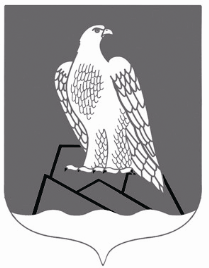 СОВЕТСЕЛЬСКОГО ПОСЕЛЕНИЯАССИНСКИЙ СЕЛЬСОВЕТ Муниципального района Белорецкий район РЕСПУБЛИКИ БАШКОРТОСТАН